Essential Reports ChartEssential Reports ChartEssential Reports ChartWhere to AccessKey Ideas and Possible UsesKey Ideas and Possible UsesTeacher/Class Report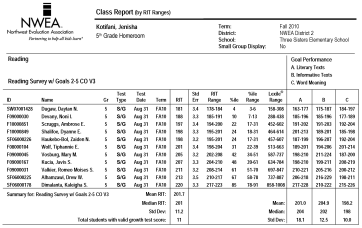 Class Breakdown Reports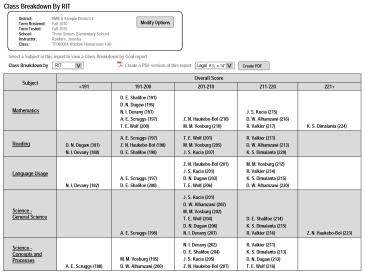 Achievement Status and Growth Reports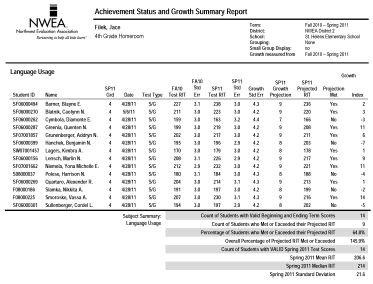 Student Goal Setting Worksheet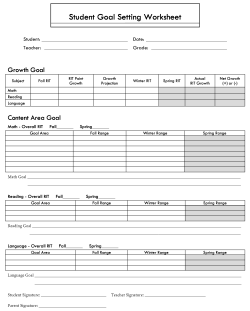 Student Progress Report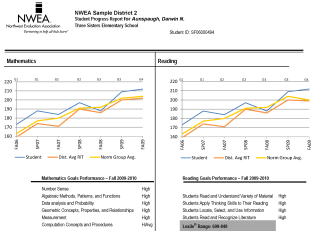 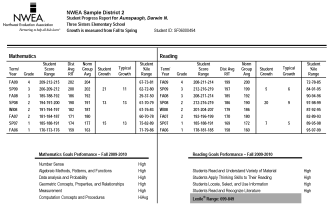 